Jerusalem- What do you know about the city?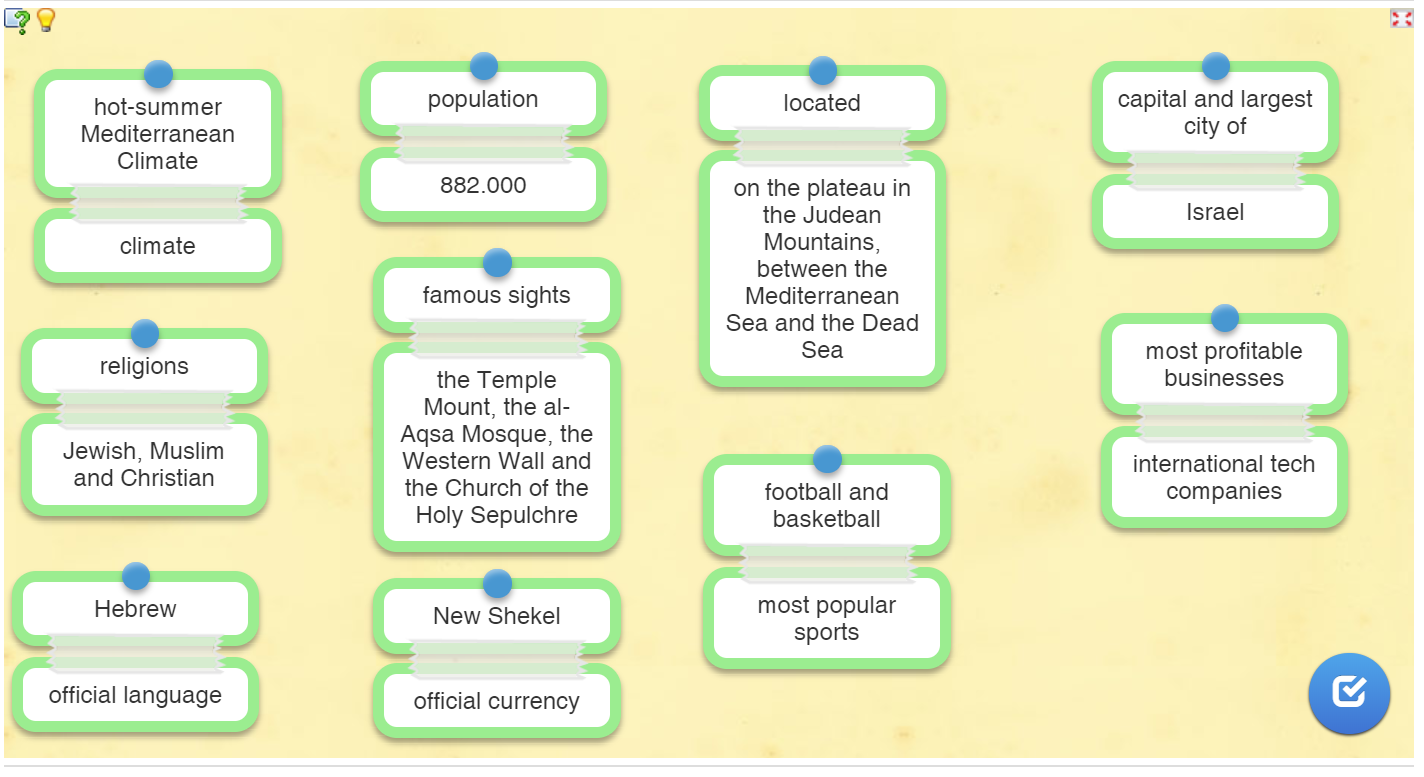 